Муниципальное бюджетное дошкольное образовательное учреждение (МБДОУ) детский сад №12 «Сказка».Акция по ПДД  «Осторожно гололёд!!».«Осторожно тонкий лёд!!»Подготовили: ст. воспитатель Шевченко О.А.воспитатель Бондаренко М.Г.п.Орловский2018г.Цель данной акции связана с погодными условиями. На протяжении зимы все дороги, тротуары  периодически покрыты слоем льда, это связанно с переменой погоды . В связи с этим явлением природы травмы учащаются в случаи неудачного падения, которые зачастую приводят к неприятным последствиям.В преддверье новогодних праздников участники команды ЮПИД совместно с родительским патрулём и воспитателями детского сада №12 «Сказка» вышли на улицы нашего посёлка с целью привлечь внимания автолюбителей и пешеходов. А так же любителей отдохнуть вблизи водоёмов (любителей зимней рыбалки и т.д.) Ребята приготовили для автолюбителей и пешеходов памятки, в которых призвали строго соблюдать правила дорожного движения, быть внимательными и не забывать, что автомобиль в зимний период остановить мгновенно невозможно. Напомнили пешеходам, что нельзя перебегать через дорогу и играть вблизи проезжей части. Так же напомнили о правилах поведения на льду. Дети с удовольствием и интересом рассказывали прохожим о правилах безопасности и дарили каждому буклет.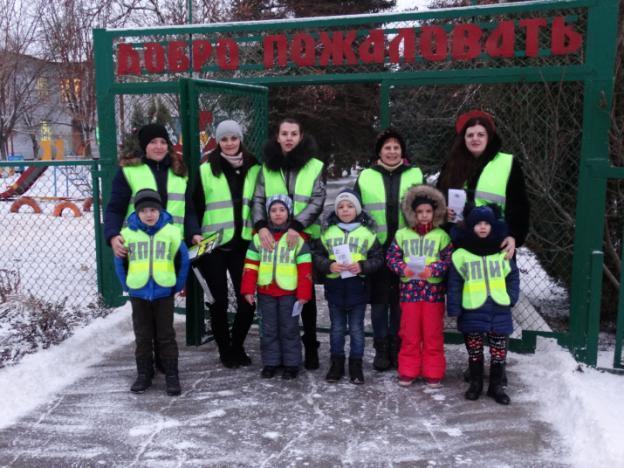 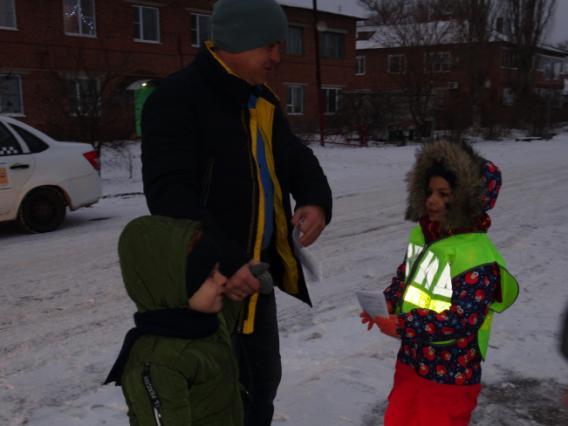 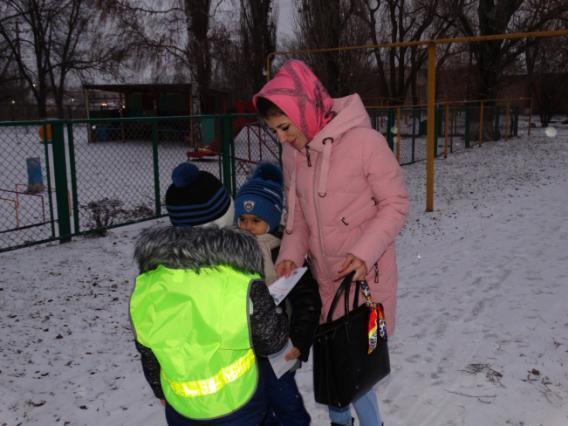 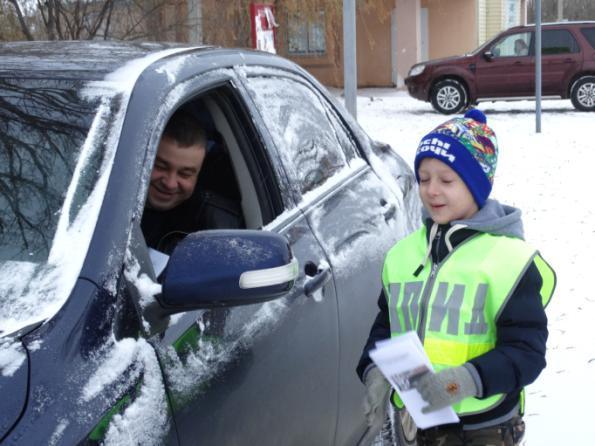 